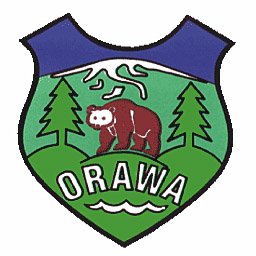 ……………………………………………..                                         Jabłonka, dnia ………………………..imię, nazwisko wnioskodawcy…………………………………………….……………………………………………..adres gospodarstwa domowego, na rzecz któregojest dokonywany zakup preferencyjny …………………………………………….nr telefonu…………………………………………….   e- mailWniosek o zakup preferencyjny węgla kamiennegoWniosek o zakup …………ton (maksymalnie 1,5 tony) węgla kamiennego na potrzeby mojegogospodarstwa domowego do dnia 31-12-2022r.Rodzaj węgla kamiennego: - groszek - orzechInformuję, że dokonałam(-em) / nie dokonałam(-em)* zakupu węgla kamiennego w ramach ustawy o zakupie preferencyjnym paliwa stałego przez gospodarstwa domowe w ilości......................[t].Zobowiązuje się do odbioru węgla kamiennego we własnym zakresie z miejsca składowania, którebędzie znajdowało się na terenie Gminy Jabłonka oraz zostanie wskazane przez Gminę.                                                                                                                              …………..…………………………                                                                                                     PodpisOŚWIADCZENIEOświadczam, że ja ani żaden inny członek mojego gospodarstwa domowego nie nabyliśmy paliwa stałego na sezon grzewczy przypadający na lata 2022–2023, po cenie niższej niż 2000 zł brutto za tonę w ilości co najmniej takiej jak określona w przepisach wydanych na podstawie art. 8 ust. 2 ustawy z dnia 20 października 2022 r. o zakupie preferencyjnym paliwa stałego przez gospodarstwa domowe.Jestem świadoma(-y) odpowiedzialności karnej za złożenie fałszywego oświadczenia (zgodnie z art. 233§ 6 ustawy z dnia 6 czerwca 1997 r. – Kodeks Karny).Ponadto oświadczam, że zapoznałam(-em) się z klauzulą informacyjną wynikającą z przepisów RODO,która dostępna jest w Urzędzie Gminy Jabłonka  oraz na stronie internetowej Urzędu.                                                                                                                                                     …………..………………………………                                                                                                            Podpis*niepotrzebne skreślićStrona 1/2KLAUZULA INFORMACYJNAOCHRONA DANYCH OSOBOWYCHZgodnie z art. 13 ust. 1 i 2 Rozporządzenia Parlamentu Europejskiego i Rady (UE) 2016/679 z dnia 27 kwietnia 2016 r. w sprawie ochrony osób fizycznych w związku z przetwarzaniem danych osobowych i w sprawie swobodnego przepływu takich danych oraz uchylenia dyrektywy 95/46/WE (ogólne rozporządzenie o ochronie danych) informujemy, że:Administratorem Twoich danych osobowych jest Wójt Gminy Jabłonka z siedzibą przy ul. 3- go Maja 1, 34-480 Jabłonka. Kontakt jest możliwy za pomocą telefonu: 18 26 111 00; adresu e-mail: sekretariat@jablonka.plW sprawach związanych z danymi osobowymi kontaktuj się z Inspektorem ochrony danych poprzez adres email: iod@jablonka.pl za pomocą telefonu: 18 26 111 45 lub pod adresem wskazanym w pkt. 1.Twoje dane osobowe przetwarzane będą w celu realizacji czynności urzędowych tj.:wypełniania obowiązku prawnego ciążącego na Administratorze w związku z realizowaniem zadań przez Urząd Gminy Jabłonka na podstawie art. 6 ust. 1 lit. c Rozporządzenia;wykonywania zadania realizowanego w interesie publicznym lub w ramach sprawowania władzy publicznej powierzonej Administratorowi w związku z realizowaniem zadań przez Urząd Gminy Jabłonka na podstawie art. 6 ust. 1 lit. e Rozporządzenia.W związku z przetwarzaniem danych w celu wskazanym powyżej, Twoje dane osobowe mogą być udostępniane innym odbiorcom lub kategoriom odbiorców. Odbiorcami danych mogą być:podmioty upoważnione do odbioru Twoich danych osobowych na podstawie odpowiednich przepisów prawa;podmioty, które przetwarzają Twoje dane osobowe w imieniu Administratora, na podstawie zawartej umowy powierzenia przetwarzania danych osobowych (tzw. podmioty przetwarzające).Twoje dane osobowe będą przetwarzane przez okres niezbędny do realizacji wskazanego w pkt 3 celu przetwarzania, w tym również obowiązku archiwizacyjnego wynikającego z przepisów prawa.W związku z przetwarzaniem przez Administratora danych osobowych przysługuje Ci:prawo dostępu do treści danych, na podstawie art. 15 Rozporządzenia;prawo do sprostowania danych, na podstawie art. 16 Rozporządzenia;prawo do usunięcia danych, na podstawie art. 17 Rozporządzenia;prawo do ograniczenia przetwarzania danych, na podstawie art. 18 Rozporządzenia;prawo wniesienia sprzeciwu wobec przetwarzania danych, na podstawie art. 21 Rozporządzenia.W przypadku, w którym przetwarzanie Twoich danych odbywa się na podstawie zgody (tj. art. 6 ust. 1 lit. a Rozporządzenia), przysługuje Ci prawo do cofnięcia jej w dowolnym momencie, bez wpływu na zgodność z prawem przetwarzania, którego dokonano na podstawie zgody przed jej cofnięciem.Masz prawo wniesienia skargi do organu nadzorczego tj. Prezesa Urzędu Ochrony Danych Osobowych, gdy uznasz, że przetwarzanie danych osobowych narusza przepisy Rozporządzenia.Podanie przez Ciebie danych osobowych jest warunkiem prowadzenia sprawy w Urzędzie Gminy Jabłonka, przy czym podanie danych jest:obowiązkowe, jeżeli tak zostało to określone w przepisach prawa;dobrowolne, jeżeli odbywa się na podstawie Twojej zgody lub ma na celu zawarcie umowy. Konsekwencją niepodania danych będzie brak możliwość realizacji czynności urzędowych lub nie zawarcie umowy.Twoje dane nie będą przetwarzane w sposób zautomatyzowany w tym również w formie profilowania.Wypełnia Urząd Gminy Jabłonka / Ośrodek Pomocy Społecznej w JabłonceAkceptacja wniosku dot. zapotrzebowania na preferencyjny zakup  Wnioskodawca spełnia / nie spełnia* warunki uprawniające do dodatku węglowego, o którym
mowa w art. 2 ust. 1 ustawa z dnia 5 sierpnia 2022r. o dodatku węglowym z późn.zm.*niepotrzebne skreślićUWAGI:……………………………………………………………………………………Data i podpis weryfikującego: ………………………………………………….Strona 2/2